PONEDELJEK, 11. 5. 2020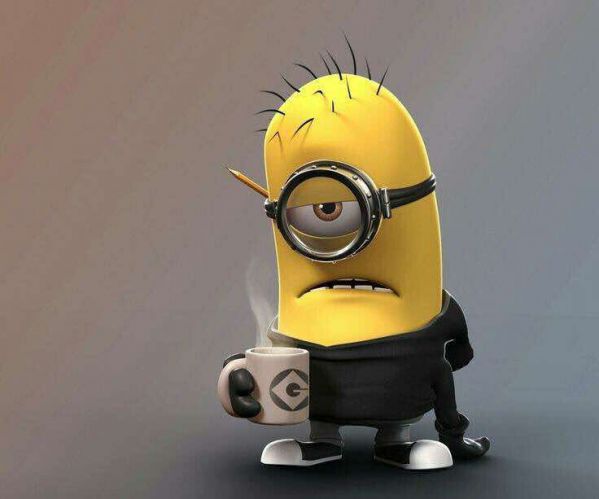 Dobrooo jutro!! Zagotovo ste videti boljekot tale Minion  SLOVENŠČINASe še spomniš pravljice iz berila Bogata in uboga sestra?Branje pravljice (na spletu) in reševanje nalog po branju (na spletu):https://uciteljska.net/kvizi/HotPot/NPZ/Bogata_in_uboga_sestra/Bogata_in_uboga_sestra.htmKo končaš kviz, pa na spletu (https://interaktivne-vaje.si/slovenscina_rs/slovnica_2_5r_predlog.html) reši še 3 vaje, kjer boš utrjeval predloge K/H, S/Z in V. MATEMATIKANa strani 29 in 30 reši Preverim svoje znanje. DRUŽBAV učbeniku preberi stran 56 in 57 – Dejavnosti v domačem kraju. V zvezek prepiši naslov in prepiši spodnje besedilo. Večja naselja imajo več dejavnosti kot majhna. Z opazovanjem stavb in napisov na njih lahko ugotovimo, katere dejavnosti so v domačem kraju. Prikažemo jih lahko na načrtu naselja. Namembnost stavb/ objektov pomeni, čemu so namenjene (npr. stanovanjski objekti, trgovine, poslovni objekti). Nato prepiši in dopolni legendo skice stavb v Poljanah, kiso jo narisali učenci (str. 57, spodaj).                     POSLOVNI OBJEKTI                    STANOVANJSKI OBJEKTI                    TRGOVINE                    PARKI, ZELENE POVRŠINE                    ULICE                    REKA                   POKOPALIŠČERazmisli, katere dejavnosti so v tvojem kraju in kaj je za njih značilno (čemu so namenjene, s čim se ukvarjajo, kdo tam dela, …)(Lahko izbiraš med: manjše trgovine, večje trgovine, banka, šola, občinski urad, komunalna služba, hotel, cerkev, radijska hiša, kinodvorana, gledališče, pošta, policija, zdravstveni dom, bolnišnica…)DODATNO (če želiš):POVEŽI službe/objekte/ustanove  in dejavnosti.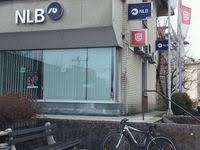 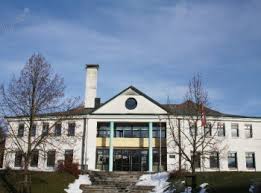 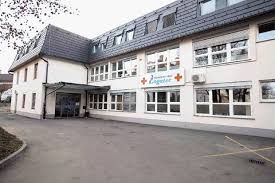 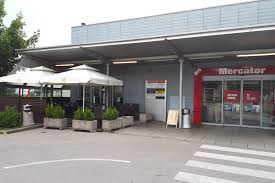 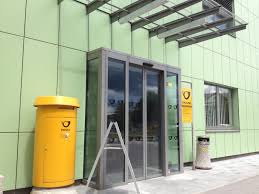 